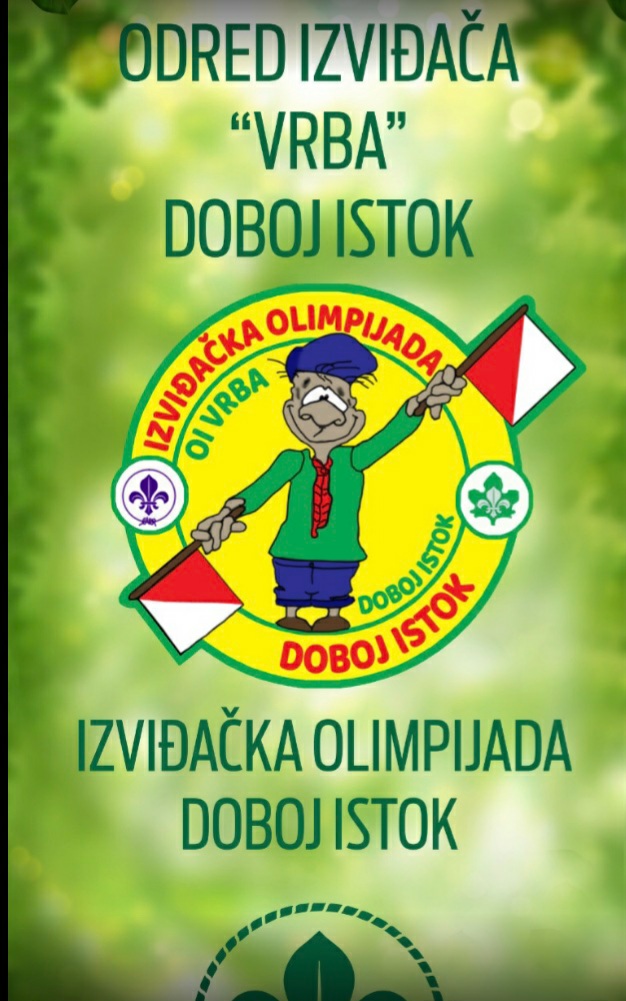 IZVIĐAČKA OLIMPIJADA-DOBOJ ISTOK 2024OPĆINA DOBOJ ISTOKNa sjeveru Bosne i Hercegovine, na blagim padinama planine Trebave i u dolini rijeke Spreče na 44,60 sjeverne geografske širine i 18,06 istočne geografske dužine smještena je Općina Doboj Istok. Prema posljednjem popisu na području Općine živi 11065 stanovnika...ODRED IZVIĐAČA „VRBA“ DOBOJ ISTOKOdred izviđača „VRBA“Doboj Istok osnovan je 06.06.2008.g.i za ovih16.g. rada postali smo prepoznatljiva organizacija koja okuplja sve veći broj mladih kojima je stalo do prirode i njenog očuvanja kao i sticanja novih znanja, prijatelja,putovanja,druženja,takmičenja...IZVIĐAČKA OLIMPIJADAOve godine Odred Izviđača „VRBA“Doboj Istok organizuje četrnaesto po redu takmičenje izviđača pod nazivom „IZVIĐAČKA OLIMPIJADA-DOBOJ  ISTOK 2024“.Takmičenje će se održati u subotu  18. maja 2024. godine. Domaćin ovogodišnje Olimpijade je četa izviđača„Sulejman Kadrić - Ćeman“  Brijesnica Mala.Sve ekipe treba da dođu 18.05.2024. (subota) najkasnije do 9.30 sati ispred osnovne škole „Brijesnica“ u Brijesnici Maloj  koja je udaljena 12 kilometara od Doboja, na magistralnom putu Doboj-Tuzla.PROPOZICIJETakmičenje je za kategoriju mlađih izviđača i planinki (11 – 15 godina).Na takmičenju mogu da učestvuje najviše dvije ekipe iz jednog odreda.Ekipa broji četiri člana slobodnog sastava do 15 godina (rođeni 2009. godine i mlađi).Dob učesnika utvrđivat će se uvidom u izviđačke i zdravstvene knjižice koje su obavezne. Ako je jedan član ekipe stariji ili malađi od starosne granice definisane ovim Propozicijama, ekipa ne može učestovati na takmičenju.SATNICA TAKMIČENJA:SUBOTA 18.05.2024.godine08,00-10,00 Dolazak i prijava ekipa10,00-10,15 Svečano otvaranje Izviđačke Olimpijade10,15-10,30 Sastanak vođa ekipa10,30-15,30  Takmičenje na izviđačkoj stazi 15,00-16,00 Ručak 16,00-17,00 Izviđački poligon17,00-18,00 Slobodne aktivnosti18,00  Proglašenje pobjednika i zatvaranje OlimpijadeŠTAB TAKMIČENJAStarješina takmičenja: Mirsad Mrković  Pomoćnik starješine: Sulejman MrkovićNačelnik takmičenja: Ismet HadžićSekretar takmičenja: Safet MujkićMedicinsko osoblje; Husejn ČauševićPredsjednik TK: Dino OsmićZamjenik Pr. TK: Sejfudin MujkićTraser staze: Nedžad OsmićČlan TK:Irfan MujkićLIČNA OPREMA1. Uniforma i marama po Pravilniku o uniformama i oznakama SIFBiH-a2.izviđačka knjižica sa markicom za 2024.godinu, 3.ovjerena zdravstvena knjižica, 4.ruksak(ranac)  5.kišna kabanica.Lična oprema se boduje do 100 bodova (4x5x5)KOLEKTIVNA OPREMA1.-odredska zastava (samo za jednu ekipu iz odreda), 2.-busola; 3.-torbica prve pomoći; 4.-pribor za crtanje i pisanje; 5.-signalne zastavice.Kolektivna oprema se boduje do 50 bodova(5x10)PREDZADATAKSvaka ekipa dužna je donijeti izviđačku maramu sa amblemom odreda.Predzadatak se boduje sa 50 bodova.IZVIĐAČKA STAZAPo stazi se krećemo pomoću kopije topografske karte, na kojoj su raspoređene kontrolne baze, na kojima se rade zadaci.Vrijeme za prelazak staze je ograničeno, a za svaku pronađenu bazu u prirodi ekipa osvaja 50 bodova, dok za svaki minut kašnjenja ekipi se oduzimaju 2 boda.KONSTRUKCIJA STAZE:Na startu ekipa, u određenom vremenskom roku koji ulazi u vrijeme predviđeno za prelazak staze, pronalazi baze na topografskoj karti pomoću zadatih kombinacija tri osnovna elementa (koordinate, azimuti, dužine).Za svaku tačno ucrtanu bazu ekipa osvaja 20 bodova, a netačne baze ucrtava takmičarska komisija radi kretanja po stazi.PANORAMSKI SNIMAK:Ekipa crta panoramski snimak  isključivo suhom olovkom.Vrijeme je ograničeno na 30 min, koje ulaze u vrijeme predviđeno za prelazak staze.Boduje se kompletnost, tačnost proporcija i estetika.Rad se predaje kontroloru na bazi.Max broj bodova je 60.KRETANJE PO ZADANIM AZIMUTIMA I DUŽINAMA I ITINEREREkipa u koloni prolazi teren pomoću azimuta i dužina, a nakon tog zadatak sa upisanim izlazom  predaje kontroloru.Vrijeme je ograničeno na 10 minuta. Za tačno pronađen izlaz  ekipa osvaja 50 bodova.Do kraja staze ekipa radi itinerer istog u zadanoj razmjeri.Boduje se tačnost, kompletnost i estetika.Max broj bodova za itinerer  je 50.PRVA POMOĆ:Praktični zadatak iz prve pomoći ekipa radi koristeći se priručnim sredstvima koja se nalaze na bazi i torbici prve pomoći koju ekipa nosi sa sobom. Vrijeme je ograničeno na 10 minuta. Max broj bodova je  100.SIGNALIZACIJA(SEMAFOR):Ekipa podijeljena na dva dijela prenosi poruku pomoću signalnih zastavica. Poruka sadrži 30 slova. Vrijeme za prenos poruke je ograničeno na 90. sekundi. Za svako tačno prenešeno slovo ekipa osvaja 3. boda. Poruka koja nebude 50% tačna ili ne bude prenešena u zadanom vremenu se neće  bodovati.Max broj bodova je 90.TEST PRVE POMIĆI I IZVIĐAČKE ORGANIZACIJE:Test se sastoji od 5 pitanja iz prve pomoći i 5 pitanja iz poznavanja izviđačke organizacije, koji ekipa kolektivno riješava bez upotrebe pomagala (mobitel, priručnici, posjetnici i sl.). Vrijeme je ograničeno. Max broj bodova je 50.ČVOROLOGIJA:Svaki član ekipa štafetno veže dva čvora koja izvuče,potom razvezuje čvorove, (ambulatni, skraćivaljka,zastavni,prusikov,mrtvi,vrzina petlja). Vrijeme za vezivanje osam čvorova je  ograničeno na 5 minuta. Max broj bodova je 80 (8x10).IZVIĐAČKI POLIGON:Svi članovi ekipe, štafetno, u što kraćem vremenu prelaze poligon spretnost i obavljajući zadatke na njemu. Mogući zadaci su: skakanje u vreći, gađanje pikado strijelicama, vođenje lipte nogom između čunjeva, nošenje čaše vode između prepreka, gađanje loptom u koš, nošenje jajeta u kašici itd. Svaki neurađeni zadatak donosi kazneno vrijeme koje se zbraja sa ukupnim vremenom ekipe.Izviđački poligon se boduje posebno i ne ulazi u konačan plasman. Organizator je obezbijedio nagrade i to: pehare za tri prvoplasirane ekipe, medalje za tri prvoplasirane ekipe na izviđačkom poligonu,  kao i druge vrijede nagrade.
Svakom učesniku OLIMPIJADE u izviđačku knjižicu će biti upisano ovo takmičenje.Prijave ekipa slati na adresu:E-mail:vrba.doboj.istok@gmail.comPrijave slati najkasnije do 13.Maja 2024.godine do 20,00 sati.POPUNJENE I OVJERENE PRIJAVNE LISTOVE PONIJETI SA SOBOM NA DAN TAKMIČENJA, TE IH PREDATI PRILIKOM PRIJAVE EKIPE. Blagovremene prijave  će se bodovati sa 50 bodova. Za ekipe iz udaljenih krajeva obezbijedili smo prenoćište u  petak 17.05.2024.g.Smještaj je u čvrstom objektu a ekipe su obavezne ponijeti vreće za spavanje.Ekipe koje planiraju doći na prenoćište obavezno kontaktirati štab takmičenja.Kontakt i informacije: 062-838-228 Mirsad Mrković – starješina Olimpijade061-333-682 Samir Čaušević – Starješina Odreda062-931-965 Safet Mujkić- štab Olimpijade062-506-148 Ismet Hadžić – načelnik takmičenjaRadujemo se Vašem dolasku na „IZVIĐAČKU OLIMPIJADU-DOBOJ ISTOK 2024“i želimo Vam što bolji uspjeh.Z-D-R-A-V-O